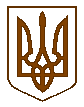 УКРАЇНАБілокриницька   сільська   радаРівненського   району    Рівненської    області____________________________________________________________________(п’ятнадцята позачергова сесія сьомого скликання)РІШЕННЯвід 02 лютого  2017 року                                                                             № 409Про надання згоди на поділ  земельної ділянки в с.Біла Криниця          Враховуючу виробничу потребу  сесія Білокриницької сільської ради, та керуючись ст..12, 120 Земельного кодексу України, та ст.26 Закону України  "Про місцеве самоврядування в Україні"  за постійної земельної комісії села сесія Білокриницької сільської радиВ И Р І Ш И Л А :Надати Білокриницькій територіальній громаді згоду на розроблення технічної документації із землеустрою щодо поділу та об’єднання земельної ділянки площею 2,1500 га (кадастровий номер земельної ділянки -5624680700:05:014:0063), що перебуває в комунальній власності Білокриницької сільської ради  Рівненського району для розміщення та експлуатації об’єктів і споруд телекомунікації.Розроблення технічної документації із землеустрою щодо поділу та об’єднання земельної ділянки провести згідно з вимогами чинного законодавстваКонтроль за виконанням даного рішення покласти на земельну комісії сільської ради.Сільський голова                                                                             Т. ГончарукПленарне засідання п’ятнадцятої позачергової сесії Білокриницької сільської ради сьомого скликання02 лютого  2017 року
ВІДОМІСТЬдля поіменного голосування з питання:«Про надання згоди на поділ земельної ділянки в с.Біла Криниця»Голосували:    «за» - 	17	                          «проти» - 	0	                          «утримався» - 	0	                          «не голосував» - 	0	Голова комісії                                                                      _________________Секретар комісії                                                                   _________________Член комісії                                                                          _________________№з/пПрізвище, ім’я, по батьковіЗаПротиУтри-мавсяНе приймав участь в голосу-ванні1.Гончарук Тетяна Володимирівназа2.Галябар Роман Олександровичза3.Власюк Світлана Андріївназа4.Данилюк Наталія Василівназа5.Семенюк Марія Петрівназа6.Дем'янчук Віталій Григоровичвідсутній7.Зданевич Оксана Данилівназа8.Кисіль Тетяна Михайлівнавідсутня9.Панчук Ярослав Петровичвідсутній10.Ящук Оксана Костянтинівназа11.Целюк Тетяна Лонгінівнавідсутня12.Плетьонка Андрій Васильовичза13.Вовчик Юрій Анатолійовичза14.Дубіч Анатолі Миколайовичза15.Захожа Інна Анатоліївназа16.Морозюк Оксана Дмитрівназа17.Казмірчук Олена Юріївназа18.Денисюк Іван Миколайовичза19.Кравченко Алла Дмитрівназа20.Люльчик Валерій Федоровичза21.Клименко Тарас Володимировичза22.Ляшецька Надія Миколаївнавідсутня23.Ящук Олена АдамівнавідсутняВсього:Всього:17